网签三方协议指南（用人单位版）第一步：打开湖南城市学院招生就业网，点击单位登录/注册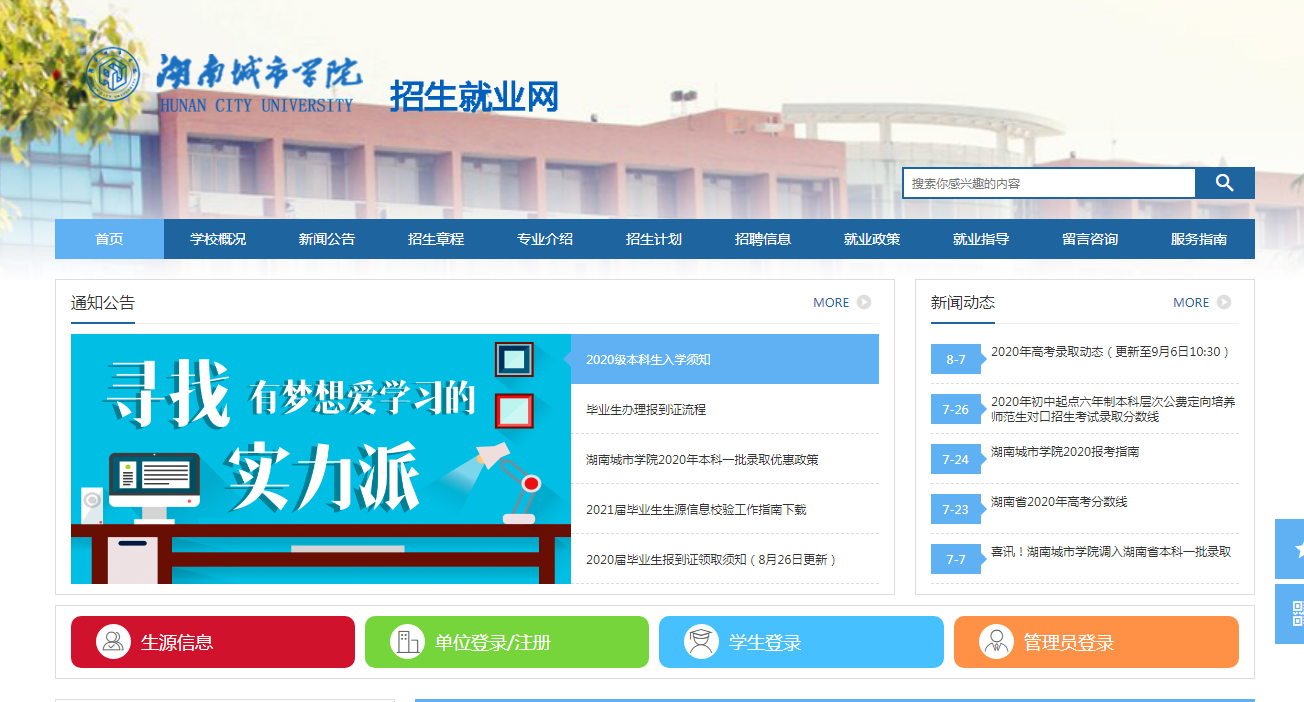 第二步：选定学校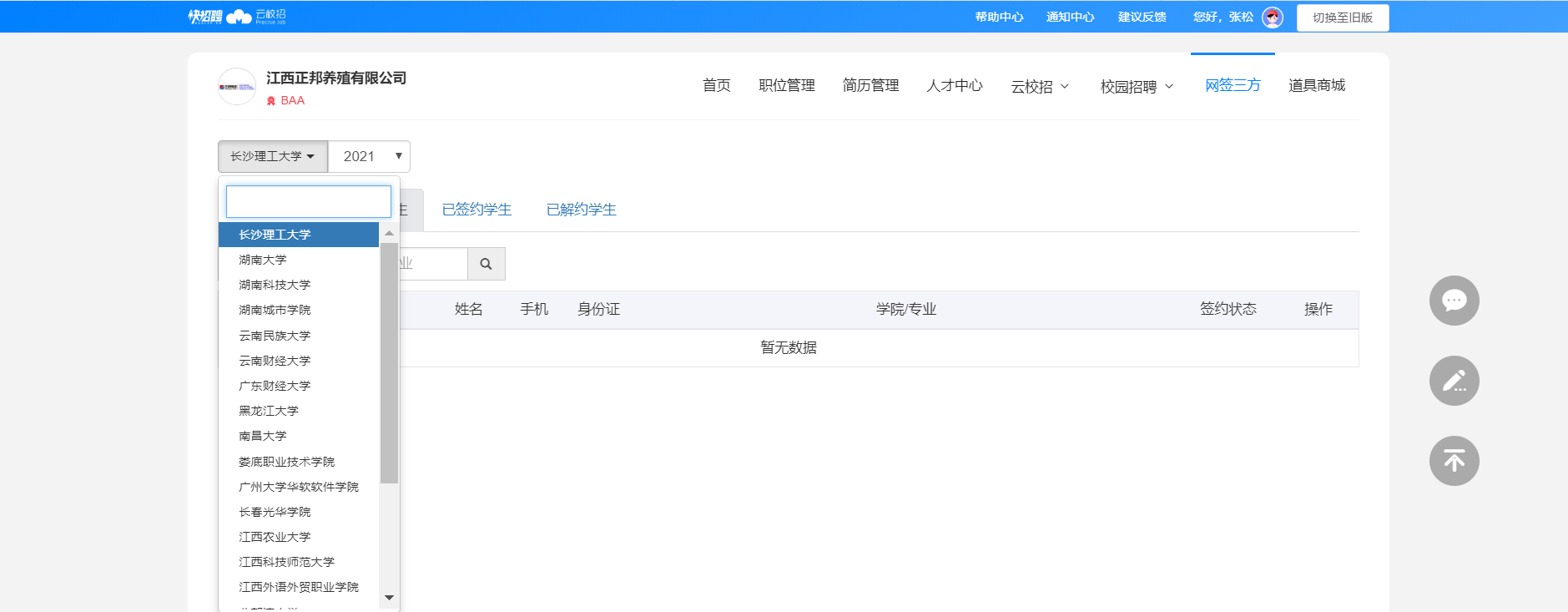 第三步：单位发起签约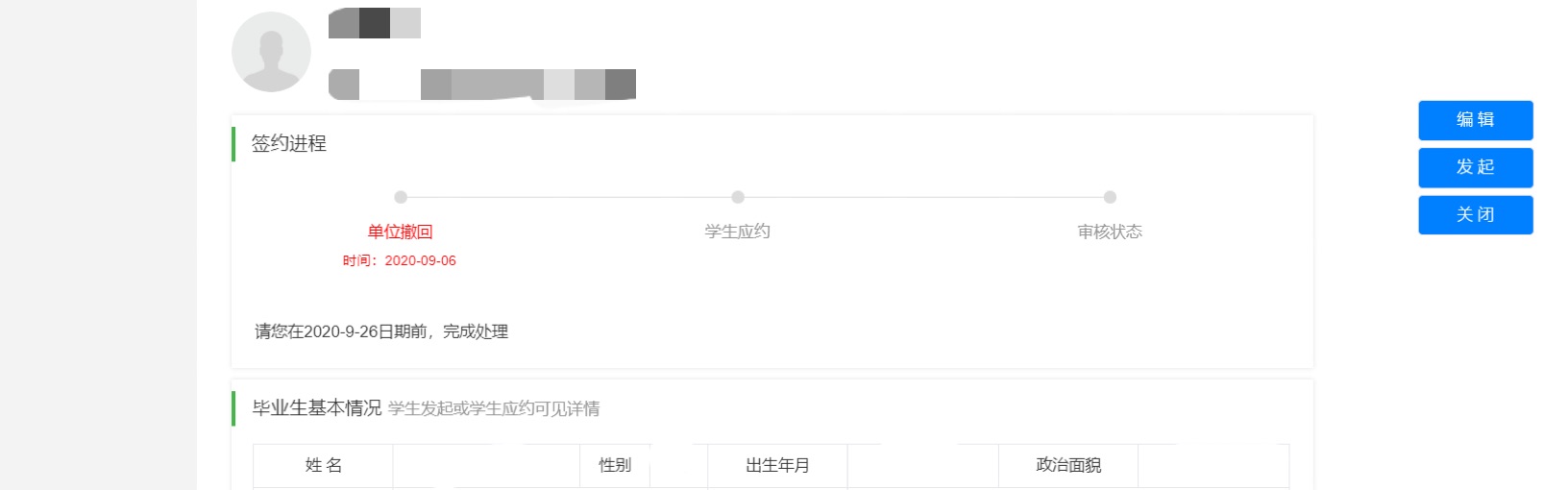 第四步：学生应约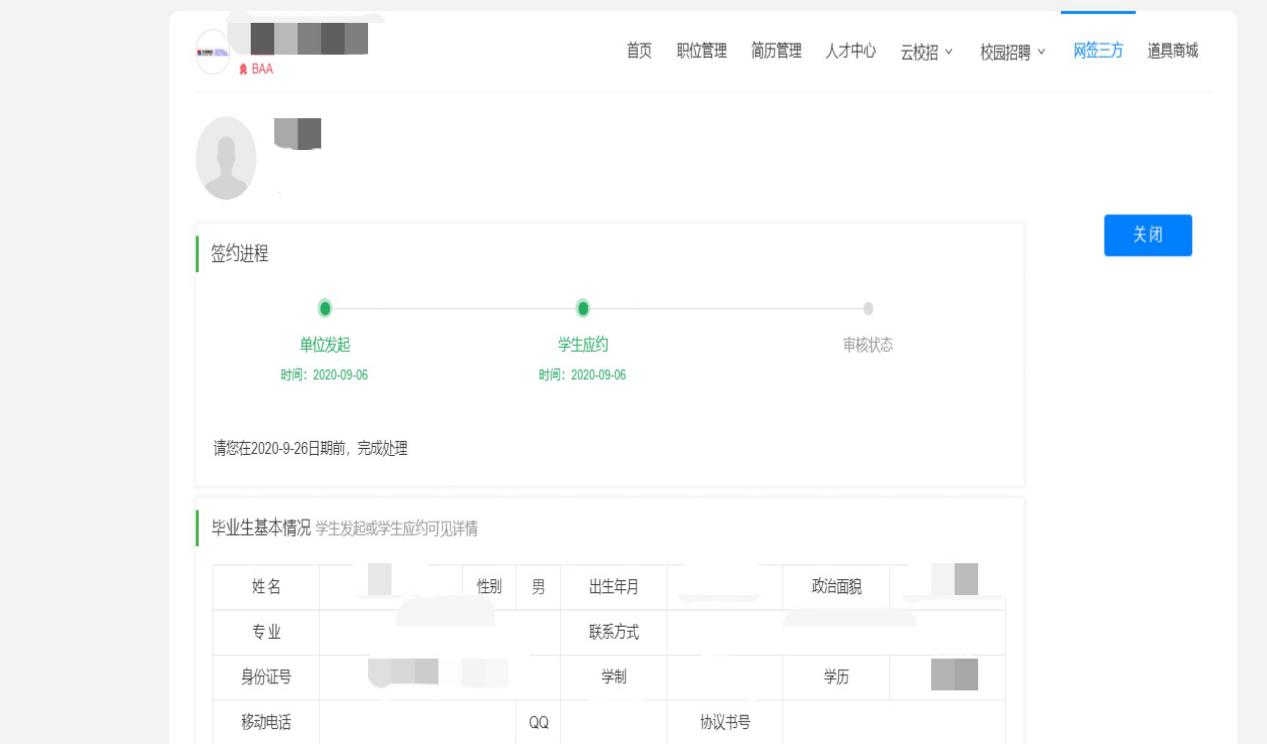 